Конспект занятия по обучению грамоте в подготовительной к школе группеЦель: Познакомить детей с буквой АЗадачи:-закрепить представления о звуке [а]. -учить выделять звук на фоне ряда звуков, слогов и слова. -учить определять место звука [а] в слове. -уточнить понятие «гласный звук». -учить различать понятия «звук» и «буква». -формировать произвольность поведения.Ход занятия:I. Вводная часть (Организационный момент).Правило поведения на занятии. - Раз, два, три, четыре, пять Будем мы сегодня с вами Смотреть, слушать, размышлять, Но друг другу не мешать. Внятно, четко говорить, Не вертеться, не шалить.II  Основная часть: На доске картинки (арбуз, апельсин, абрикос) какой общий звук слышится в словах? одним словом как мы это назовем? Сегодня мы будем работать со звуком [а] и познакомимся с буквой А. Посмотрите на схему, чем отличается звук от буквы? 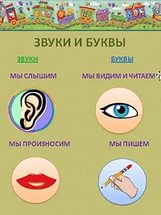 Давайте дадим характеристику звуку [а].(с помощью фишек, выкладывают на столе и дают характеристику звуку)Задание 1 Приготовили ладошки игра на внимание: я буду называть звуки а вы если услышите звук [а], хлопаете в ладоши:В, Б, а, Т, Ш, У, а, С,П,а,а.Теперь слушаем слоги: АМ, то, СА, ун, ох, ЖА.Задание 2 (Слайд 2) нужно найти слова в которых слышится звук [ а ]Задание 3 (Слайд 3) нужно в словах услышать место звука  [а] (Слайд 4) Наш звук надел одежду посмотрите перед вами буква А Буква А-начало алфавита, тем она и знаменита,А узнать её легко, ставит ноги широко.Гимнастика для глаз:Глазки вправо, глазки влево,И по кругу проведем.Быстро – быстро поморгаемИ немножечко потрем.Посмотри на кончик носаИ в «межбровье» посмотри.Круг, квадрат и треугольникПо три раза повтори.Глазки закрываем,Медленно вдыхаем.А на выдохе опятьГлазки заставляй моргать.А сейчас расслабилисьНа места отправились.Задание 4 (Слайд 5) На что похожа буква А?Задание 5 Из скольки  элементов состоит буква А? Выложить на парте букву А (в лоточках у кого-то палочки, пуговки, спички, камушки)Задание 6 Давайте в воздухе пропишем букву А.Перед следующим заданием сделаем гимнастику для пальцевРазбросала осень листья                Волнообразные движения ладонями.Разукрасила их кистью                    Плавные взмахи ладонями вверх-вниз.Мы в осенний парк пойдем,          «Шагают» пальцами обеих рук.В букеты листья соберем.             Скрещивают ладони с растопыриваемпальцев.Лист кленовый, лист с осинки,    Поочередно загибают пальцы, начиная сЛист дубовый, лист рябинки,      большого, на обеих руках одновременноРыжий тополиный лист                на каждый лист.На дорожку спрыгнул вниз.        Звонко хлопают в ладоши.Задание 7 Откройте тетрадь, посмотрите я вам напечатала букву А, рядом стоят точки, посмотрите как я буду печатать букву, (показ у доски) от верхней точки ведем линию влево-вниз (раз),  от верхней точки ведем линию в право и вниз (два), по середине соединяем их (три). Печатая в тетради, проговаривайте: « Ножка, ножка и черта- получилась буква А».Задание 8 Возьмите в руки карандаш, теперь самостоятельно до конца строчки пропечатайте букву А. Вывод: С каким звуком и буквой работали?                Чем отличается звук от буквы?                 Дайте характеристику звуку [а]!Спасибо за занятие! 